Publicado en México DF, 6 de mayo de 2021 el 10/05/2021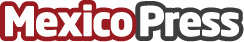 El PVC, el mejor material y de naturaleza aislante para fabricar ventanas, afirma Ventanas Ideal SA de CVEs importante elegir el mejor material para la fabricación de la cancelería de una vivienda, dado que será uno de los condicionantes que determinen el aislamiento y durabilidad de la misma, recuerda la empresa Ventanas Ideal. En el mercado se pueden encontrar tanto ventanas como puertas de madera, aluminio o PVC, siendo este último un material innovador por sus características y que además dispone un amplio catálogo de colores, formas y medidasDatos de contacto:Ventanas Ideal SA de CV52 55 5084 2285Nota de prensa publicada en: https://www.mexicopress.com.mx/el-pvc-el-mejor-material-y-de-naturaleza Categorías: Bricolaje Interiorismo Construcción y Materiales Actualidad Empresarial http://www.mexicopress.com.mx